                   Pozvánka           	     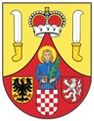 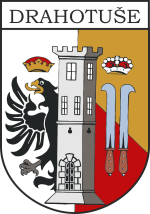 Vedení města Hranice Vás zve na setkáníKDY:		     6. června 2023 v 16,30KDE:		    Kavárna U JelenaProgram:  Diskuze, odpovědi na Vaše dotazy, různé